___ созыв                                                                                                        ____ заседание ҠАРАР                                		           РЕШЕНИЕО ВНЕСЕНИЙ ИЗМЕНЕНИЙ В РЕШЕНИЕ «О БЮДЖЕТЕСЕЛЬСКОГО ПОСЕЛЕНИЯ СТАРОЯНТУЗОВСКИЙ СЕЛЬСОВЕТМУНИЦИПАЛЬНОГО РАЙОНА ДЮРТЮЛИНСКИЙ РАЙОНРЕСПУБЛИКИ БАШКОРТОСТАН НА 2022 ГОДИ ПЛАНОВЫЙ ПЕРИОД 2023 И 2024 ГОДОВ»Совет сельского поселения Староянтузовский сельсовет муниципального района Дюртюлинский район Республики Башкортостан РЕШИЛ:1. Внести изменения в приложение №3 к решению Совета сельского поселения Староянтузовский сельсовет муниципального района Дюртюлинский район Республики Башкортостан от 27.12.2021 года №33/114:                                                                                                                                                        (тыс.рублей)2. Внести изменения в приложение №5 к решению Совета сельского поселения Староянтузовский сельсовет муниципального района Дюртюлинский район Республики Башкортостан от 27.12.2021 года №33/114:                                                                                                                                    (тыс.рублей)3. Внести изменения в приложение №7 к решению Совета сельского поселения Староянтузовский сельсовет муниципального района Дюртюлинский район Республики Башкортостан от 27.12.2021 года №33/114:                                                                                                                                                       (тыс.рублей)Глава сельского поселения                                                      Р.Х.Галяуовс.Староянтузово07 февраля 2022 года№ 35/126Башҡортостан  РеспубликаһыДүртѳйлѳ районы муниципаль районыныӊ Иçке Яндыҙ  ауыл советы ауыл биләмәһеСоветыСовет урамы, 7, Иçке Яндыҙ ауылы, Дүртөйлө районы, Башҡортостан Республикаhы, 452306.Тел./факс (34787) 62-2-68E-mail: Stjantuz@yandex.ru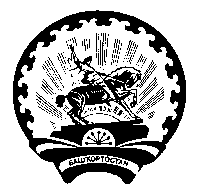 Советсельского поселенияСтароянтузовский сельсоветмуниципального районаДюртюлинский районРеспублики БашкортостанСоветская  ул., 7,  с. Староянтузово, Дюртюлинский район, Республика Башкортостан, 452306. Тел./факс (34787) 62-2-68E-mail: Stjantuz@yandex.ru                       Наименование РзПр     Цер     Вр   СуммаНАЦИОНАЛЬНАЯ БЕЗОПАСНОСТЬ И ПРАВООХРАНИТЕЛЬНАЯ ДЕЯТЕЛЬНОСТЬ   0300      +50Обеспечение пожарной безопасности   0310      +50Непрограммные расходы   03101600000000      +50Закупка товаров, работ и услуг для обеспечения государственных (муниципальных) нужд   03101601874040   200      +50ЖИЛИЩНО-КОММУНАЛЬНОЕ ХОЗЯЙСТВО   0500      -180Коммунальное хозяйство    0502     +100Районная программа «Комплексного развития системы коммунальной инфраструктуры муниципального района Дюртюлинский район Республики Башкортостан»   05022100000000     +100Мероприятия в области коммунального хозяйства  05022102274040      +100Закупка товаров, работ и услуг для обеспечения государственных (муниципальных) нужд  05022102274040   200      +100Благоустройство  0500       -200 Муниципальная программа «Благоустройство сельского поселения Староянтузовский сельсовет муниципального района Дюртюлинский район Республики Башкортостан»         05000400000000       -200Мероприятия по благоустройству территорий населенных пунктов   05030400474040      +220Закупка товаров, работ и услуг для обеспечения государственных (муниципальных) нужд   05030400474040   200      +220Другие вопросы в области жилищно-коммунального хозяйства   05050400474040       -500Иные межбюджетные трансферты для финансирования мероприятий по благоустройству территорий населенных пунктов и осуществлению дорожной деятельности в границах сельских поселений   05050400474040       -500Закупка товаров, работ и услуг для обеспечения государственных (муниципальных) нужд   05050400474040    200       -500ОХРАНА ОКРУЖАЮЩЕЙ СРЕДЫ   0600      +130Другие вопросы в области охраны окружающей среды   0605      +130Программные расходы   06050400000000      +130Закупка товаров, работ и услуг для обеспечения государственных (муниципальных) нужд   06050400474040    200      +130                       Наименование     Цер     Вр   СуммаНепрограммные расходы1600000000      +50Закупка товаров, работ и услуг для обеспечения государственных (муниципальных) нужд1601874040     200      +50Районная программа «Комплексного развития системы коммунальной инфраструктуры муниципального района Дюртюлинский район Республики Башкортостан»2100000000     +100Закупка товаров, работ и услуг для обеспечения государственных (муниципальных) нужд2102274040      200     +100Муниципальная программа «Благоустройство сельского поселения Староянтузовский сельсовет муниципального района Дюртюлинский район Республики Башкортостан»       0400000000      -280Мероприятия по благоустройству территорий населенных пунктов0400474040      +220Закупка товаров, работ и услуг для обеспечения государственных (муниципальных) нужд0400474040     200      +220Иные межбюджетные трансферты для финансирования мероприятий по благоустройству территорий населенных пунктов и осуществлению дорожной деятельности в границах сельских поселений0400474040       -500Закупка товаров, работ и услуг для обеспечения государственных (муниципальных) нужд0400474040     200       -500Программные расходы0400000000      +130Закупка товаров, работ и услуг для обеспечения государственных (муниципальных) нужд0400474040      200      +130                       Наименование Вед-во     Цер     Вр   СуммаНАЦИОНАЛЬНАЯ БЕЗОПАСНОСТЬ И ПРАВООХРАНИТЕЛЬНАЯ ДЕЯТЕЛЬНОСТЬ    791      +50Обеспечение пожарной безопасности    791      +50Непрограммные расходы    7911600000000      +50Закупка товаров, работ и услуг для обеспечения государственных (муниципальных) нужд    7911601874040    200      +50ЖИЛИЩНО-КОММУНАЛЬНОЕ ХОЗЯЙСТВО     791      -180Районная программа «Комплексного развития системы коммунальной инфраструктуры муниципального района Дюртюлинский район Республики Башкортостан»     7912100000000     +100Мероприятия в области коммунального хозяйства     7912102274040     +100Закупка товаров, работ и услуг для обеспечения государственных (муниципальных) нужд     7912102274040     +100Муниципальная программа «Благоустройство сельского поселения Староянтузовский сельсовет муниципального района Дюртюлинский район Республики Башкортостан»           7910400000000      -280Мероприятия по благоустройству территорий населенных пунктов    7910400474040      +220Закупка товаров, работ и услуг для обеспечения государственных (муниципальных) нужд    7910400474040    200      +220Иные межбюджетные трансферты для финансирования мероприятий по благоустройству территорий населенных пунктов и осуществлению дорожной деятельности в границах сельских поселений    7910400474040       -500Закупка товаров, работ и услуг для обеспечения государственных (муниципальных) нужд    7910400474040    200       -500ОХРАНА ОКРУЖАЮЩЕЙ СРЕДЫ    791       +130Другие вопросы в области охраны окружающей среды    791       +130Программные расходы    7910400000000       +130Закупка товаров, работ и услуг для обеспечения государственных (муниципальных) нужд    7910400474040    200       +130